Форма заявки на участие в TOT по профессиональному освещению вопросов окружающей среды и природных ресурсов с помощью мультимедийных технологийЗаполните форму Заявки и отправьте до 9 августа 2016 года по адресу: centralasia@internews.eu  ВНИМАНИЕ! Обязательно укажите в теме письма: «ТоТ по освещению вопросов окружающей среды и природных ресурсов в Кыргызстане»ВАЖНО: В мотивационном письме (не больше 500 слов) укажите причины своего интереса к   участию в ТоТ и то, как в дальнейшем планируете использовать полученные навыки и знания.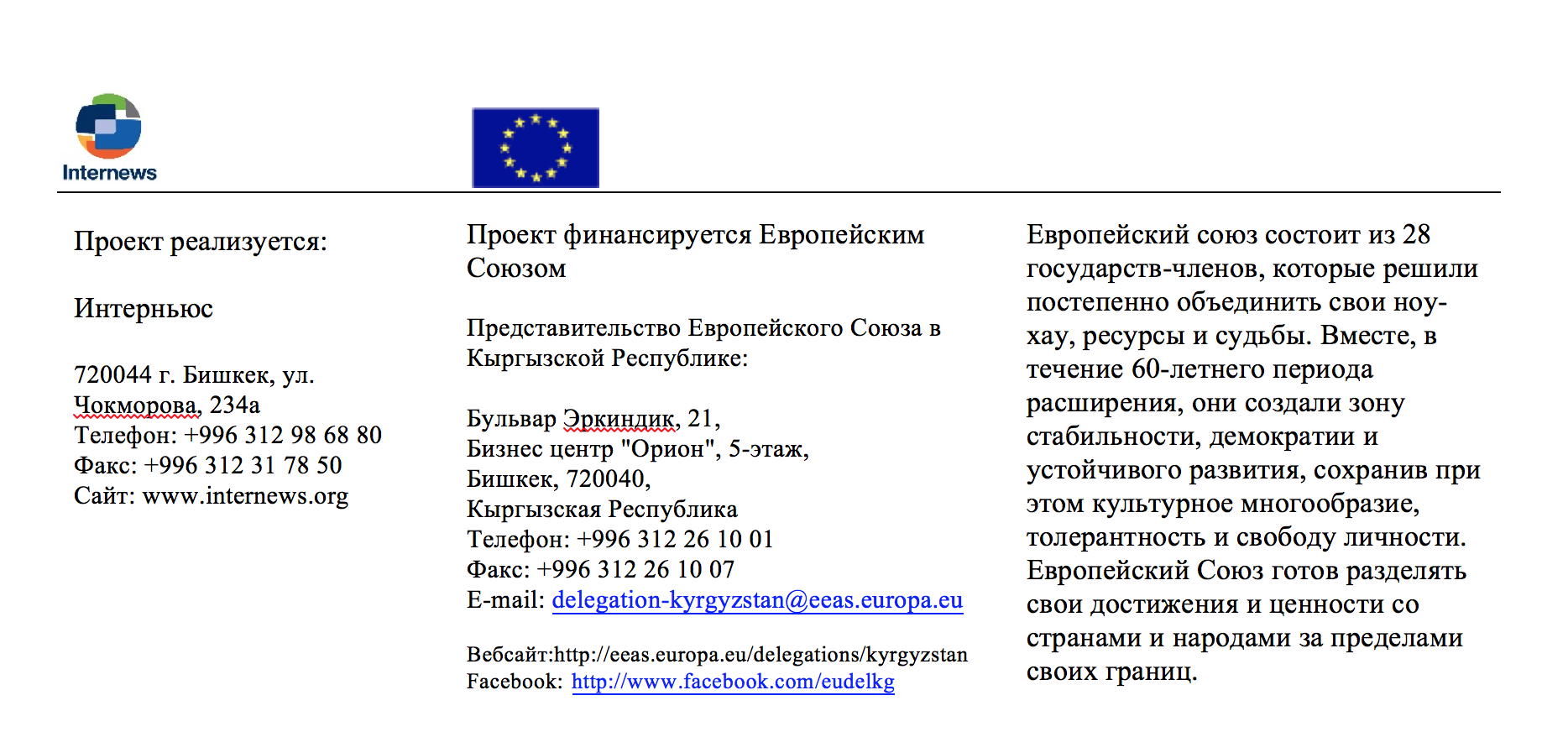 Имя:Фамилия:Год рождения:Пол:Электронная почта:Телефон:Сфера деятельности:журналистэксперт НПОнезависимый экспертмедиатренер/консультантОрганизация:Должность:Адрес места работы (телефон, сайты)  В какой теме (или сфере) Вы специализируетесь окружающая среда природные ресурсымультимедиа технологииспецифика освещения конфликто-чувствительных тем в другой сфере (укажите какой)В каких тренингах Вы участвовали ранее:Какие тренинги, семинары, мастер-классы Вы проводили для журналистов (или НПО)? Участвовали ли Вы раньше в тренинге для тренеров – ToT? Если да, то на какие темы?Есть ли у Вас опыт подготовки журналистских материалов на темы окружающей среды и природных ресурсов? Если – да, укажите, на какую тему и где они были опубликованы? (ссылки на материалы - преимущество)Мотивационное письмо (не более 500 слов)